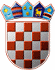                 REPUBLIKA HRVATSKA
      KRAPINSKO-ZAGORSKA ŽUPANIJA	              Povjerenstvo za provedbu Oglasa          za prijam u službu u Upravni odjel zaobrazovanje, kulturu, šport i tehničku kulturu KLASA: 112-03/21-01/03URBROJ: 2140/01-10-21-14Krapina, 24. svibnja 2021.Na temelju članka 20. stavka 4. alineje 3. Zakona o službenicima i namještenicima u lokalnoj i područnoj (regionalnoj) samoupravi („Narodne novine“, broj 86/08., 61/11., 4/18. i 112/19.), Povjerenstvo za provedbu Oglasa za prijam u službu u Upravni odjel za obrazovanje, kulturu, šport i tehničku kulturu upućujePOZIV NA PRETHODNU PROVJERU ZNANJA I SPOSOBNOSTIDana 1. lipnja 2021. godine (utorak) s početkom u 10:00 sati u Poduzetničkom centru Krapinsko – zagorske županije, Bobovje 52 G, Krapina, održati će se postupak prethodne provjere znanja i sposobnosti kandidata za prijam u službu višeg stručnog suradnika za obrazovanje, kulturu, šport, teh. kulturu i projekte u Upravni odjel za obrazovanje, kulturu, šport i tehničku kuturu, a temeljem Oglasa za prijam u službu na određeno vrijeme u Upravni odjel za obrazovanje, kulturu, šport i tehničku kuturu KLASA: 112-03/21-01/03, URBROJ: 2140/01-10-21-1 koji je objavljen pri Hrvatskom zavodu za zapošljavanje Područnom uredu Krapina i na službenoj mrežnoj stranici Krapinsko-zagorske županije 5. svibnja 2021. godine. Formalne uvjete propisane Oglasom ispunjavaju i mogu pristupiti prethodnoj provjeri znanja i sposobnosti, kandidati/kinje sljedećih inicijala (ime, prezime): A. R.T. V.K. H.G. Š.M. D.M. B.M. Č.Kada pristupe prethodnoj provjeri znanja i sposobnosti, pozvani su dužni predočiti osobnu iskaznicu radi identifikacije. Ako tko od pozvanih ne pristupi testiranju, smatrati će se da je prijava na Oglas povučena. Opis poslova, podaci o plaći, način obavljanja prethodne provjere znanja i sposobnosti kandidata i iz kojeg područja te pravni i drugi izvori za pripremanje kandidata za prethodnu provjeru znanja i sposobnosti objavljeni su u na web stranici Krapinsko-zagorske županije: http://www.kzz.hr/oglas-visi-strucni-suradnik-za-obraz-kulturu-sport-552021. Pri dolasku na prethodnu provjeru znanja i sposobnosti te cijelo vrijeme tijekom provođenja testiranja, kandidati su dužni primjenjivati sve potrebne epidemiološke mjere. Prethodnu provjeru znanja i sposobnosti provodi Povjerenstvo za provedbu  Oglasa za prijam u službu u Upravni odjel za obrazovanje, kulturu, šport i tehničku kulturu.Ovaj Poziv objaviti će se na web stranici Krapinsko-zagorske županije, www.kzz.hr  i na Oglasnoj ploči Krapinsko-zagorske županije u prizemlju zgrade sjedišta Krapinsko-zagorske županije u Krapini, Magistratska 1.                                                                                    PREDSJEDNICA POVJERENSTVA                                                                                                         Dijana Marmilić